แผนการจัดการเรียนรู้“STEM Genetic Inheritance Project”(เปิดโลกพันธุกรรม)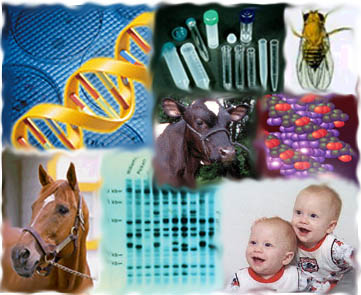 Genetic Inheritance Project (เปิดโลกพันธุกรรม)ตารางนี้แสดงถึงกระบวนการเรียนรู้ที่ผู้สอนอาจนำไปประยุกต์ใช้และประเมินผลได้ ซึ่งสามารถนำการจัดการเรียนรู้อื่นมามาประยุกต์ใช้ได้ด้วย และผู้สอนอาจหาวิธีปรับกระบวนการเรียนรู้ตามความเหมาะสมของกลุ่มผู้เรียนและสภาพแวดล้อมภายในโรงเรียนเกณฑ์การให้คะแนนนี้ได้กล่าวถึงเพียงมิติเดียวในส่วนของการให้คะแนนทั่วไปตามที่อธิบายข้างต้น นับเป็นวิธีหนึ่งที่แสดงให้เห็นว่าครูผู้สอนสามารถอธิบายและให้คะแนนตามผลงานของผู้เรียน ขอแนะนำว่าครูผู้สอนควรกำหนดระดับของความสำเร็จในมิติอื่นๆ ของเกณฑ์การให้คะแนนด้วยระดับชั้นมัธยมศึกษาปีที่ 2ระดับชั้นมัธยมศึกษาปีที่ 2STEM Projectคำอธิบายกิจกรรมการเรียนรู้การเรียนรู้ที่จะทำให้ผู้เรียนมีการเรียนรู้ได้อย่างต่อเนื่องหรือเรียนรู้ได้ตลอดชีวิตคือ ต้องรู้สึกมีความสุขและสนุกกับการเรียนรู้ สิ่งหนึ่งที่สามารถทำได้ในขณะที่ผู้เรียนเรียนในโรงเรียนก็คือ การที่ให้ผู้เรียนไม่รู้สึกว่ากำลังเรียนอยู่หรือต้องเรียน จำเป็นต้องท่อง ต้องรู้ เพราะต้องเอาไปสอบ แต่ให้เห็นว่าเรื่องที่กำลังเรียนเป็นการเรียนรู้และเรื่องนั้นๆ เป็นส่วนหนึ่งของชีวิตของเขา การเชื่อมโยงจากห้องเรียนโยงไปสู่ชีวิตจริงเป็นสิ่งจำเป็นและสำคัญ หากทำได้แล้วนั้น ทุกสิ่งทุกอย่างที่กำลังเรียนรู้ก็จะอยู่ในความสนใจของผู้เรียนทั้งหมด เพราะมันเกี่ยวกับชีวิตของเขานั่นเอง อย่างกิจกรรมที่จะได้เรียนในเรื่องนี้ก็เป็นเรื่องที่เกี่ยวข้องกับตัวผู้เรียนเช่นกัน กระบวนการเรียนรู้นอกจากจะเน้นเนื้อหาที่ผู้เรียนจะต้องรู้แล้ว ยังจะชี้ให้เห็นความสำคัญของเรื่องนี้ กิจกรรมต่างๆ ก็จะเกี่ยวโยงกับชีวิตของผู้เรียนจริงๆ หากเป็นแบบนี้ การเรียนรู้จะเกิดได้ต่อเนื่อง และจะต่อยอดไปสู่เรื่องอื่นๆ ได้อีกด้วยคำอธิบายกิจกรรมการเรียนรู้การเรียนรู้ที่จะทำให้ผู้เรียนมีการเรียนรู้ได้อย่างต่อเนื่องหรือเรียนรู้ได้ตลอดชีวิตคือ ต้องรู้สึกมีความสุขและสนุกกับการเรียนรู้ สิ่งหนึ่งที่สามารถทำได้ในขณะที่ผู้เรียนเรียนในโรงเรียนก็คือ การที่ให้ผู้เรียนไม่รู้สึกว่ากำลังเรียนอยู่หรือต้องเรียน จำเป็นต้องท่อง ต้องรู้ เพราะต้องเอาไปสอบ แต่ให้เห็นว่าเรื่องที่กำลังเรียนเป็นการเรียนรู้และเรื่องนั้นๆ เป็นส่วนหนึ่งของชีวิตของเขา การเชื่อมโยงจากห้องเรียนโยงไปสู่ชีวิตจริงเป็นสิ่งจำเป็นและสำคัญ หากทำได้แล้วนั้น ทุกสิ่งทุกอย่างที่กำลังเรียนรู้ก็จะอยู่ในความสนใจของผู้เรียนทั้งหมด เพราะมันเกี่ยวกับชีวิตของเขานั่นเอง อย่างกิจกรรมที่จะได้เรียนในเรื่องนี้ก็เป็นเรื่องที่เกี่ยวข้องกับตัวผู้เรียนเช่นกัน กระบวนการเรียนรู้นอกจากจะเน้นเนื้อหาที่ผู้เรียนจะต้องรู้แล้ว ยังจะชี้ให้เห็นความสำคัญของเรื่องนี้ กิจกรรมต่างๆ ก็จะเกี่ยวโยงกับชีวิตของผู้เรียนจริงๆ หากเป็นแบบนี้ การเรียนรู้จะเกิดได้ต่อเนื่อง และจะต่อยอดไปสู่เรื่องอื่นๆ ได้อีกด้วยคำอธิบายกิจกรรมการเรียนรู้การเรียนรู้ที่จะทำให้ผู้เรียนมีการเรียนรู้ได้อย่างต่อเนื่องหรือเรียนรู้ได้ตลอดชีวิตคือ ต้องรู้สึกมีความสุขและสนุกกับการเรียนรู้ สิ่งหนึ่งที่สามารถทำได้ในขณะที่ผู้เรียนเรียนในโรงเรียนก็คือ การที่ให้ผู้เรียนไม่รู้สึกว่ากำลังเรียนอยู่หรือต้องเรียน จำเป็นต้องท่อง ต้องรู้ เพราะต้องเอาไปสอบ แต่ให้เห็นว่าเรื่องที่กำลังเรียนเป็นการเรียนรู้และเรื่องนั้นๆ เป็นส่วนหนึ่งของชีวิตของเขา การเชื่อมโยงจากห้องเรียนโยงไปสู่ชีวิตจริงเป็นสิ่งจำเป็นและสำคัญ หากทำได้แล้วนั้น ทุกสิ่งทุกอย่างที่กำลังเรียนรู้ก็จะอยู่ในความสนใจของผู้เรียนทั้งหมด เพราะมันเกี่ยวกับชีวิตของเขานั่นเอง อย่างกิจกรรมที่จะได้เรียนในเรื่องนี้ก็เป็นเรื่องที่เกี่ยวข้องกับตัวผู้เรียนเช่นกัน กระบวนการเรียนรู้นอกจากจะเน้นเนื้อหาที่ผู้เรียนจะต้องรู้แล้ว ยังจะชี้ให้เห็นความสำคัญของเรื่องนี้ กิจกรรมต่างๆ ก็จะเกี่ยวโยงกับชีวิตของผู้เรียนจริงๆ หากเป็นแบบนี้ การเรียนรู้จะเกิดได้ต่อเนื่อง และจะต่อยอดไปสู่เรื่องอื่นๆ ได้อีกด้วยเวลาเรียนที่แนะนำ12 คาบเรียนโดยประมาณ12 คาบเรียนโดยประมาณทักษะเฉพาะที่พึงมีทักษะทางคณิตศาสตร์เบื้องต้น ทักษะการแก้ปัญหาทางวิทยาศาสตร์ทักษะการออกแบบเชิงวิศวกรรมทักษะการใช้คอมพิวเตอร์และเทคโนโลยีสารสนเทศทักษะทางศิลปะการคิดวิเคราะห์ การคิดสร้างสรรค์ การคิดแก้ปัญหาการทำงานเป็นทีมทักษะทางคณิตศาสตร์เบื้องต้น ทักษะการแก้ปัญหาทางวิทยาศาสตร์ทักษะการออกแบบเชิงวิศวกรรมทักษะการใช้คอมพิวเตอร์และเทคโนโลยีสารสนเทศทักษะทางศิลปะการคิดวิเคราะห์ การคิดสร้างสรรค์ การคิดแก้ปัญหาการทำงานเป็นทีมเนื้อหาที่ใช้ในการประเมินวิชาวิทยาศาสตร์การถ่ายทอดลักษณะทางพันธุกรรมความผิดปกติและโรคทางพันธุกรรมกระบวนการทางวิทยาศาสตร์วิชาเทคโนโลยีการออกแบบและเทคโนโลยีการใช้เทคโนโลยีให้เหมาะสมกับงานอาชีพการใช้อินเทอร์เน็ตค้นหาความรู้การใช้โปรแกรมคอมพิวเตอร์เป็นเครื่องมือในการทำงาน การใช้โปรแกรมคอมพิวเตอร์ออกแบบกระบวนการคิดและการทำงาน (เช่น การเขียนผังความคิด Mind Mapping  การเขียนผังงาน Flowchart  ผังคุมกำหนดงาน Gantt Chart เป็นต้น)การออกแบบและจัดทำโปสเตอร์ Infographic (เช่น MS PowerPoint, Canva, Photoshop เป็นต้น)การใช้งานแอพพลิเคชั่นสแกนใบหน้า (เช่น vonvon เป็นต้น)วิชาวิศวกรรมศาสตร์กฎของเมนเดลวิวัฒนาการของมนุษย์พันธุวิศวกรรมการออกแบบเชิงวิศวกรรมอย่างง่ายระบุปัญหารวบรวมข้อมูลและแนวคิดที่เกี่ยวข้องกับปัญหา ออกแบบวิธีการแก้ปัญหา วางแผนและดำเนินการแก้ปัญหา ทดสอบ ประเมินผล และปรับปรุงผลงาน นำเสนอผลงานวิชาคณิตศาสตร์ความน่าจะเป็นอัตราส่วน สัดส่วน และร้อยละการนำเสนอข้อมูลเนื้อหาที่ใช้ในการประเมินวิชาวิทยาศาสตร์การถ่ายทอดลักษณะทางพันธุกรรมความผิดปกติและโรคทางพันธุกรรมกระบวนการทางวิทยาศาสตร์วิชาเทคโนโลยีการออกแบบและเทคโนโลยีการใช้เทคโนโลยีให้เหมาะสมกับงานอาชีพการใช้อินเทอร์เน็ตค้นหาความรู้การใช้โปรแกรมคอมพิวเตอร์เป็นเครื่องมือในการทำงาน การใช้โปรแกรมคอมพิวเตอร์ออกแบบกระบวนการคิดและการทำงาน (เช่น การเขียนผังความคิด Mind Mapping  การเขียนผังงาน Flowchart  ผังคุมกำหนดงาน Gantt Chart เป็นต้น)การออกแบบและจัดทำโปสเตอร์ Infographic (เช่น MS PowerPoint, Canva, Photoshop เป็นต้น)การใช้งานแอพพลิเคชั่นสแกนใบหน้า (เช่น vonvon เป็นต้น)วิชาวิศวกรรมศาสตร์กฎของเมนเดลวิวัฒนาการของมนุษย์พันธุวิศวกรรมการออกแบบเชิงวิศวกรรมอย่างง่ายระบุปัญหารวบรวมข้อมูลและแนวคิดที่เกี่ยวข้องกับปัญหา ออกแบบวิธีการแก้ปัญหา วางแผนและดำเนินการแก้ปัญหา ทดสอบ ประเมินผล และปรับปรุงผลงาน นำเสนอผลงานวิชาคณิตศาสตร์ความน่าจะเป็นอัตราส่วน สัดส่วน และร้อยละการนำเสนอข้อมูลเนื้อหาที่ใช้ในการประเมินวิชาวิทยาศาสตร์การถ่ายทอดลักษณะทางพันธุกรรมความผิดปกติและโรคทางพันธุกรรมกระบวนการทางวิทยาศาสตร์วิชาเทคโนโลยีการออกแบบและเทคโนโลยีการใช้เทคโนโลยีให้เหมาะสมกับงานอาชีพการใช้อินเทอร์เน็ตค้นหาความรู้การใช้โปรแกรมคอมพิวเตอร์เป็นเครื่องมือในการทำงาน การใช้โปรแกรมคอมพิวเตอร์ออกแบบกระบวนการคิดและการทำงาน (เช่น การเขียนผังความคิด Mind Mapping  การเขียนผังงาน Flowchart  ผังคุมกำหนดงาน Gantt Chart เป็นต้น)การออกแบบและจัดทำโปสเตอร์ Infographic (เช่น MS PowerPoint, Canva, Photoshop เป็นต้น)การใช้งานแอพพลิเคชั่นสแกนใบหน้า (เช่น vonvon เป็นต้น)วิชาวิศวกรรมศาสตร์กฎของเมนเดลวิวัฒนาการของมนุษย์พันธุวิศวกรรมการออกแบบเชิงวิศวกรรมอย่างง่ายระบุปัญหารวบรวมข้อมูลและแนวคิดที่เกี่ยวข้องกับปัญหา ออกแบบวิธีการแก้ปัญหา วางแผนและดำเนินการแก้ปัญหา ทดสอบ ประเมินผล และปรับปรุงผลงาน นำเสนอผลงานวิชาคณิตศาสตร์ความน่าจะเป็นอัตราส่วน สัดส่วน และร้อยละการนำเสนอข้อมูลจุดประสงค์การเรียนรู้ด้านความรู้อธิบายเกี่ยวกับสารพันธุกรรมในนิวเคลียสที่ควบคุมลักษณะและกระบวนการต่างๆ ของเซลล์ สารพันธุกรรมสามารถถ่ายทอดไปสู่ลูกหลาน และเข้าใจถึงประโยชน์ของความรู้ด้านพันธุกรรมเข้าใจและอธิบายวิธีการและขั้นตอนที่ใช้ดำเนินการค้นคว้าหาความรู้ทางวิทยาศาสตร์เข้าใจถึงความหลากหลายของการแสดงจำนวนและการใช้จำนวนในชีวิตจริงเข้าใจถึงผลที่เกิดขึ้นจากการดำเนินการของจำนวนและความสัมพันธ์ระหว่างการดำเนินการต่างๆ และสามารถใช้การดำเนินการในการแก้ปัญหาเข้าใจถึงอัตราส่วน สัดส่วน ร้อยละ และสามารถนำไปใช้ในการแก้โจทย์ปัญหาที่พบในชีวิตจริงได้หลากหลายเข้าใจเกี่ยวกับหน่วยวัดและการเปรียบเทียบหน่วยวัดเข้าใจถึงการนำเสนอข้อมูลในรูปแผนภูมิรูปวงกลม เป็นการนำเสนอข้อมูลที่เป็นปริมาณให้ชัดเจน น่าสนใจ และสามารถเปรียบเทียบข้อมูลให้เห็นเป็นรูปธรรมดูง่ายขึ้นเข้าใจถึงเทคโนโลยีที่นำมาใช้ในออกแบบและการทำงานต่างๆด้านทักษะ/กระบวนการใช้ความรู้ ทักษะ และกระบวนการทางคณิตศาสตร์ในการแก้ปัญหาในสถานการณ์ต่างๆ ได้อย่างเหมาะสมใช้ความรู้ ทักษะ และกระบวนการทางวิทยาศาสตร์ในการแก้ปัญหาในสถานการณ์ต่างๆ ได้อย่างเหมาะสมใช้ความรู้ ทักษะ และกระบวนการออกแบบเชิงวิศวกรรมในการแก้ปัญหาสถานการณ์ต่างๆ ได้อย่างเหมาะสมให้เหตุผลประกอบการตัดสินใจและสรุปผลได้อย่างเหมาะสมใช้ภาษาและสัญลักษณ์ทางคณิตศาสตร์ในการสื่อสาร สื่อความหมาย และการนำเสนอได้อย่างถูกต้องเชื่อมโยงความรู้ต่างๆ ในคณิตศาสตร์กับศาสตร์อื่นๆมีความคิดริเริ่มสร้างสรรค์ในการแก้ปัญหาและสร้างสรรค์ผลงานใช้เทคโนโลยีมาเป็นเครื่องมือแก้ปัญหาในสถานการณ์ต่างๆ ได้อย่างเหมาะสมมีทักษะในการทำงานเป็นทีมมีทักษะการคิดด้านคุณลักษณะมีความรับผิดชอบมีความสนใจใฝ่เรียนรู้มีความรอบคอบมีระเบียบวินัยมีการทำงานอย่างเป็นระบบตระหนักในคุณค่าของวิชา STEM (วิทยาศาสตร์ เทคโนโลยี วิศวกรรมศาสตร์ คณิตศาสตร์)มีเจตคติที่ดีต่อวิชา STEM (วิทยาศาสตร์ เทคโนโลยี วิศวกรรมศาสตร์ คณิตศาสตร์)ด้านความรู้อธิบายเกี่ยวกับสารพันธุกรรมในนิวเคลียสที่ควบคุมลักษณะและกระบวนการต่างๆ ของเซลล์ สารพันธุกรรมสามารถถ่ายทอดไปสู่ลูกหลาน และเข้าใจถึงประโยชน์ของความรู้ด้านพันธุกรรมเข้าใจและอธิบายวิธีการและขั้นตอนที่ใช้ดำเนินการค้นคว้าหาความรู้ทางวิทยาศาสตร์เข้าใจถึงความหลากหลายของการแสดงจำนวนและการใช้จำนวนในชีวิตจริงเข้าใจถึงผลที่เกิดขึ้นจากการดำเนินการของจำนวนและความสัมพันธ์ระหว่างการดำเนินการต่างๆ และสามารถใช้การดำเนินการในการแก้ปัญหาเข้าใจถึงอัตราส่วน สัดส่วน ร้อยละ และสามารถนำไปใช้ในการแก้โจทย์ปัญหาที่พบในชีวิตจริงได้หลากหลายเข้าใจเกี่ยวกับหน่วยวัดและการเปรียบเทียบหน่วยวัดเข้าใจถึงการนำเสนอข้อมูลในรูปแผนภูมิรูปวงกลม เป็นการนำเสนอข้อมูลที่เป็นปริมาณให้ชัดเจน น่าสนใจ และสามารถเปรียบเทียบข้อมูลให้เห็นเป็นรูปธรรมดูง่ายขึ้นเข้าใจถึงเทคโนโลยีที่นำมาใช้ในออกแบบและการทำงานต่างๆด้านทักษะ/กระบวนการใช้ความรู้ ทักษะ และกระบวนการทางคณิตศาสตร์ในการแก้ปัญหาในสถานการณ์ต่างๆ ได้อย่างเหมาะสมใช้ความรู้ ทักษะ และกระบวนการทางวิทยาศาสตร์ในการแก้ปัญหาในสถานการณ์ต่างๆ ได้อย่างเหมาะสมใช้ความรู้ ทักษะ และกระบวนการออกแบบเชิงวิศวกรรมในการแก้ปัญหาสถานการณ์ต่างๆ ได้อย่างเหมาะสมให้เหตุผลประกอบการตัดสินใจและสรุปผลได้อย่างเหมาะสมใช้ภาษาและสัญลักษณ์ทางคณิตศาสตร์ในการสื่อสาร สื่อความหมาย และการนำเสนอได้อย่างถูกต้องเชื่อมโยงความรู้ต่างๆ ในคณิตศาสตร์กับศาสตร์อื่นๆมีความคิดริเริ่มสร้างสรรค์ในการแก้ปัญหาและสร้างสรรค์ผลงานใช้เทคโนโลยีมาเป็นเครื่องมือแก้ปัญหาในสถานการณ์ต่างๆ ได้อย่างเหมาะสมมีทักษะในการทำงานเป็นทีมมีทักษะการคิดด้านคุณลักษณะมีความรับผิดชอบมีความสนใจใฝ่เรียนรู้มีความรอบคอบมีระเบียบวินัยมีการทำงานอย่างเป็นระบบตระหนักในคุณค่าของวิชา STEM (วิทยาศาสตร์ เทคโนโลยี วิศวกรรมศาสตร์ คณิตศาสตร์)มีเจตคติที่ดีต่อวิชา STEM (วิทยาศาสตร์ เทคโนโลยี วิศวกรรมศาสตร์ คณิตศาสตร์)เกณฑ์การประเมินคุณภาพของแนวคิดจากการคิดสะท้อนกลับและการอภิปรายกระบวนการคิดจากการถามคำถามและการให้เหตุผลในการตอบความคิดเห็นร่วมและความคิดเห็นเดิมที่สะท้อนให้เห็นจากผลงานในห้องเรียนการคิดวิเคราะห์โจทย์อย่างมีเหตุผลเป็นขั้นเป็นตอนการคิดสร้างสรรค์ผลงานจากการคิดคำถามและกิจกรรมการเรียนรู้คุณภาพของแนวคิดจากการคิดสะท้อนกลับและการอภิปรายกระบวนการคิดจากการถามคำถามและการให้เหตุผลในการตอบความคิดเห็นร่วมและความคิดเห็นเดิมที่สะท้อนให้เห็นจากผลงานในห้องเรียนการคิดวิเคราะห์โจทย์อย่างมีเหตุผลเป็นขั้นเป็นตอนการคิดสร้างสรรค์ผลงานจากการคิดคำถามและกิจกรรมการเรียนรู้ความเชื่อมโยงต่อหลักสูตรใช้ภาษาและสัญลักษณ์ทางคณิตศาสตร์ในการสื่อสาร สื่อความหมายและการนำเสนอได้อย่างชัดเจนใช้วิธีการที่หลากหลายในการแก้ไขปัญหาใช้ความรู้ ทักษะและกระบวนการทางคณิตศาสตร์ได้อย่างเหมาะสม ใช้เทคโนโลยีในการแก้ปัญหาได้อย่างเหมาะสม ให้เหตุผลประกอบการตัดสินใจและสรุปผลได้อย่างเหมาะสมสามารถเรียนรู้และเข้าใจในการตั้งคำถาม รวมทั้งการสืบค้นทางกระบวนการทางวิทยาศาสตร์สามารถกำหนดเรื่องที่สนใจศึกษาค้นคว้าและแนวทางการศึกษาที่ถูกต้องตามหลักการทางวิทยาศาสตร์สามารถตั้งสมมติฐานที่ดีในการตั้งคำถาม เพื่อการทดลองและตรวจสอบสมมุติฐานรู้จักตัวแปรต่างๆ ที่เกี่ยวข้องกับการทดลองเข้าใจการสร้างแบบจำลองหรือรูปแบบเพื่ออธิบายผลหรือแสดงผลการทดลองสามารถนำแนวคิดและกระบวนการทางวิทยาศาสตร์ไปประยุกต์ใช้มีความคิดริเริ่มสร้างสรรค์  มีความสามารถในการอธิบาย ชี้แจง แปลความ ตีความ การประยุกต์ดัดแปลงและนำไปใช้ มีมุมมองที่หลากหลาย ให้ความสำคัญและใส่ใจในความรู้สึกของผู้อื่น รู้จักตนเองมีความสามารถในการสื่อสาร การคิด การแก้ปัญหา การใช้ทักษะชีวิตและการใช้เทคโนโลยีใช้ภาษาและสัญลักษณ์ทางคณิตศาสตร์ในการสื่อสาร สื่อความหมายและการนำเสนอได้อย่างชัดเจนใช้วิธีการที่หลากหลายในการแก้ไขปัญหาใช้ความรู้ ทักษะและกระบวนการทางคณิตศาสตร์ได้อย่างเหมาะสม ใช้เทคโนโลยีในการแก้ปัญหาได้อย่างเหมาะสม ให้เหตุผลประกอบการตัดสินใจและสรุปผลได้อย่างเหมาะสมสามารถเรียนรู้และเข้าใจในการตั้งคำถาม รวมทั้งการสืบค้นทางกระบวนการทางวิทยาศาสตร์สามารถกำหนดเรื่องที่สนใจศึกษาค้นคว้าและแนวทางการศึกษาที่ถูกต้องตามหลักการทางวิทยาศาสตร์สามารถตั้งสมมติฐานที่ดีในการตั้งคำถาม เพื่อการทดลองและตรวจสอบสมมุติฐานรู้จักตัวแปรต่างๆ ที่เกี่ยวข้องกับการทดลองเข้าใจการสร้างแบบจำลองหรือรูปแบบเพื่ออธิบายผลหรือแสดงผลการทดลองสามารถนำแนวคิดและกระบวนการทางวิทยาศาสตร์ไปประยุกต์ใช้มีความคิดริเริ่มสร้างสรรค์  มีความสามารถในการอธิบาย ชี้แจง แปลความ ตีความ การประยุกต์ดัดแปลงและนำไปใช้ มีมุมมองที่หลากหลาย ให้ความสำคัญและใส่ใจในความรู้สึกของผู้อื่น รู้จักตนเองมีความสามารถในการสื่อสาร การคิด การแก้ปัญหา การใช้ทักษะชีวิตและการใช้เทคโนโลยีความเชื่อมโยงต่อวิชาอื่นๆ ที่เกี่ยวข้องกันศักยภาพการสร้างผลงาน และนำเสนอด้วยเทคโนโลยีหรือ Application เชื่อมโยงกับการทำงานด้านศิลปะ การออกแบบและการคิดสร้างสรรค์เชื่อมโยงการอ่าน วิเคราะห์ ตีความ ด้วยศาสตร์ของวิชาภาษาไทยเชื่อมโยงกับเรื่องวิวัฒนาของมนุษย์เชื่อมโยงกับเรื่องพันธุวิศวกรรมและเทคโนโลยีชีวภาพเชื่อมโยงกับเรื่องนิติวิทยาศาสตร์เชื่อมโยงกับเรื่องความหลากหลายของเชื้อชาติศักยภาพการใช้ภาษาในการนำเสนอผลงาน หรือการนำเสนอด้วยภาษาต่างประเทศศักยภาพการสร้างผลงาน และนำเสนอด้วยเทคโนโลยีหรือ Application เชื่อมโยงกับการทำงานด้านศิลปะ การออกแบบและการคิดสร้างสรรค์เชื่อมโยงการอ่าน วิเคราะห์ ตีความ ด้วยศาสตร์ของวิชาภาษาไทยเชื่อมโยงกับเรื่องวิวัฒนาของมนุษย์เชื่อมโยงกับเรื่องพันธุวิศวกรรมและเทคโนโลยีชีวภาพเชื่อมโยงกับเรื่องนิติวิทยาศาสตร์เชื่อมโยงกับเรื่องความหลากหลายของเชื้อชาติศักยภาพการใช้ภาษาในการนำเสนอผลงาน หรือการนำเสนอด้วยภาษาต่างประเทศเว็บไซต์และสื่อสิ่งพิมพ์อื่น ๆตัวอย่างเกี่ยวกับ “กฎของเมนเดล”https://www.youtube.com/watch?v=dLX_fJhSlmQhttps://www.youtube.com/watch?v=C2z41JLXqCQตัวอย่างเกี่ยวกับ “ความสำคัญของการตรวจเลือดก่อนมีบุตร”https://www.thaihealth.or.th/Content/35071-ตรวจเลือดก่อนมีลูก%20หาธาลัสซีเมีย.htmlhttps://www.pobpad.com/ตรวจ-dna-เรื่องสำคัญที่ควรตัวอย่างเกี่ยวกับ “โปรแกรมหรือแอพพลิเคชั่น แสกนใบหน้าหาคนหน้าเหมือน”https://play.google.com/store/apps/details?id=com.infinity_dev.celeb&hl=thhttps://th.vonvon.me/quiz/448https://th.vonvon.me/quiz/6998ตัวอย่างเกี่ยวกับ “กิจกรรมการเรียนรู การถายทอดลักษณะทางพันธุกรรม”ejournals.swu.ac.th/index.php/JSTEL/article/viewFile/4793/4599ตัวอย่างเกี่ยวกับ “กฎของเมนเดล”https://www.youtube.com/watch?v=dLX_fJhSlmQhttps://www.youtube.com/watch?v=C2z41JLXqCQตัวอย่างเกี่ยวกับ “ความสำคัญของการตรวจเลือดก่อนมีบุตร”https://www.thaihealth.or.th/Content/35071-ตรวจเลือดก่อนมีลูก%20หาธาลัสซีเมีย.htmlhttps://www.pobpad.com/ตรวจ-dna-เรื่องสำคัญที่ควรตัวอย่างเกี่ยวกับ “โปรแกรมหรือแอพพลิเคชั่น แสกนใบหน้าหาคนหน้าเหมือน”https://play.google.com/store/apps/details?id=com.infinity_dev.celeb&hl=thhttps://th.vonvon.me/quiz/448https://th.vonvon.me/quiz/6998ตัวอย่างเกี่ยวกับ “กิจกรรมการเรียนรู การถายทอดลักษณะทางพันธุกรรม”ejournals.swu.ac.th/index.php/JSTEL/article/viewFile/4793/4599ตัวอย่างเกี่ยวกับ “กฎของเมนเดล”https://www.youtube.com/watch?v=dLX_fJhSlmQhttps://www.youtube.com/watch?v=C2z41JLXqCQตัวอย่างเกี่ยวกับ “ความสำคัญของการตรวจเลือดก่อนมีบุตร”https://www.thaihealth.or.th/Content/35071-ตรวจเลือดก่อนมีลูก%20หาธาลัสซีเมีย.htmlhttps://www.pobpad.com/ตรวจ-dna-เรื่องสำคัญที่ควรตัวอย่างเกี่ยวกับ “โปรแกรมหรือแอพพลิเคชั่น แสกนใบหน้าหาคนหน้าเหมือน”https://play.google.com/store/apps/details?id=com.infinity_dev.celeb&hl=thhttps://th.vonvon.me/quiz/448https://th.vonvon.me/quiz/6998ตัวอย่างเกี่ยวกับ “กิจกรรมการเรียนรู การถายทอดลักษณะทางพันธุกรรม”ejournals.swu.ac.th/index.php/JSTEL/article/viewFile/4793/4599เครื่องมือและอุปกรณ์การเรียนรู้เครื่องมือและอุปกรณ์การเรียนรู้เครื่องโปรเจคเตอร์/ TVเครื่องคอมพิวเตอร์ และอินเทอร์เน็ตสมาร์ทโฟนไวท์บอร์ดปากกาไวท์บอร์ดกระดาษปรู๊ฟกระดาษ Post-itปากกาหมึกสี/สีชอล์ค/สีไม้เครื่องโปรเจคเตอร์/ TVเครื่องคอมพิวเตอร์ และอินเทอร์เน็ตสมาร์ทโฟนไวท์บอร์ดปากกาไวท์บอร์ดกระดาษปรู๊ฟกระดาษ Post-itปากกาหมึกสี/สีชอล์ค/สีไม้เครื่องโปรเจคเตอร์/ TVเครื่องคอมพิวเตอร์ และอินเทอร์เน็ตสมาร์ทโฟนไวท์บอร์ดปากกาไวท์บอร์ดกระดาษปรู๊ฟกระดาษ Post-itปากกาหมึกสี/สีชอล์ค/สีไม้ขั้นที่ระยะเวลาบทบาทของผู้สอนและผู้เรียนโอกาสหรือสิ่งที่นำมาใช้ประเมินผล1ชั่วโมงที่1 - 2Kick off (ตามหาคนหน้าเหมือน)ผู้สอนถามชวนผู้เรียนคิดว่า ในโลกใบนี้หรือในประเทศนี้จะมีคนหน้าเหมือนเราบ้างไหม ?  ให้ผู้เรียนร่วมกันแสดงความคิดเห็น จากนั้นผู้สอนแสดงภาพดาราหรือคนดังที่ผู้เรียนรู้จักและคุ้นเคยมาให้ผู้เรียนสังเกตว่ามีรูปร่างหน้าตาเป็นอย่างไร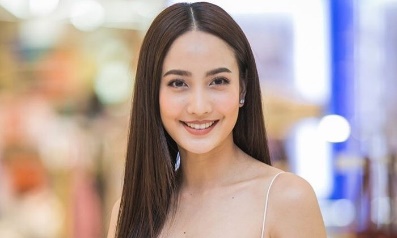 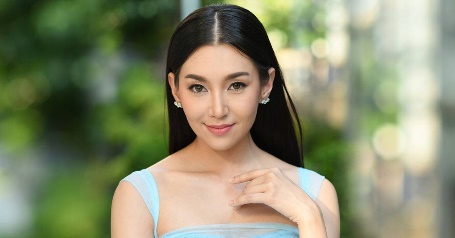 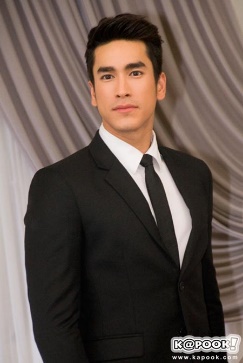 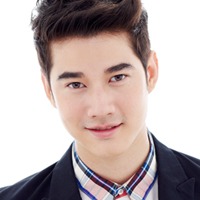 ผู้สอนนำพาผู้เรียนเล่นเกม “ตามหาคนหน้าเหมือนคนในภาพ” (ใกล้เคียงมากที่สุด)  โดยผู้สอนถามถึงประสบการณ์ของผู้เรียนว่า เราจะรู้หรือตรวจสอบได้อย่างไรว่า ใครหน้าเหมือนกว่ากัน จากนั้นผู้สอนและผู้เรียนอาจตั้งหัวข้อเกี่ยวกับการถ่ายทอดลักษณะทางพันธุกรรม เช่น เพศ ความสูง ขนตา สีผิว สีผม ฯลฯ ให้ผู้เรียนตรวจสอบกันเองว่าใครมีรูปร่าง-หน้าตาใกล้เคียงบุคคลที่แสดงภาพไว้มากที่สุดผู้สอนและผู้เรียนร่วมกันสรุปว่าใครมีลักษณะใกล้เคียงบุคคลในภาพมากที่สุด สังเกตจากอะไรบ้างผู้สอนและผู้เรียนร่วมกันวางแผนโครงงาน เปิดโลกพันธุกรรม (Genetic Inheritance)  ตลอดระยะเวลาเรียนรู้ประมาณ 8 ชั่วโมง โดยให้ผู้เรียนช่วยกันคิด หาข้อมูล ดูหลักสูตรของระดับชั้น ว่าต้องเรียนรู้เรื่องอะไรบ้าง ?ต้องเรียนรู้วิชาอะไรบ้าง ?ต้องมีพื้นฐานการเรียนรู้อะไรมาก่อนบ้าง ?การแลกเปลี่ยนเรียนรู้ร่วมกันกระบวนการคิดจากการถามคำถามและการให้เหตุผลในการตอบการตอบคำถามอย่างมีเหตุผล/วิธีคิดในการได้มาซึ่งคำตอบความกล้าแสดงความคิดเห็นของตนเองอย่างมีเหตุผล และเปิดใจรับฟังความคิดเห็นของผู้อื่นคุณภาพของแนวคิดจากการคิดสะท้อนกลับและการอภิปรายขั้นที่ระยะเวลาบทบาทของผู้สอนและผู้เรียนโอกาสหรือสิ่งที่นำมาใช้ประเมินผลผู้สอนและผู้เรียนช่วยกันเขียนความคิดเห็นลงใน Mind Mapping เช่นหัวข้อความรู้ของระดับชั้นที่เกี่ยวข้องกับโครงงานเรื่องที่จำเป็นต้องรู้ก่อนถึงจะทำโครงงานนี้ได้Field trip ที่อยากไปเรียนรู้นอกสถานที่วิทยากรที่อยากเชิญมาให้ความรู้หรือมาทำ Workshop ในโครงงานผลงานที่อยากจะทำตอนท้ายโครงงานจากนั้นนำ Mind Mapping โครงงานนี้แปะไว้ที่ผนังห้อง เพื่อให้ผู้เรียนได้เห็นบ่อยๆ ซึ่งเป็นการทบทวนหรือตรวจสอบตนเองและกลุ่มตลอดการเรียนรู้ในโครงงานนี้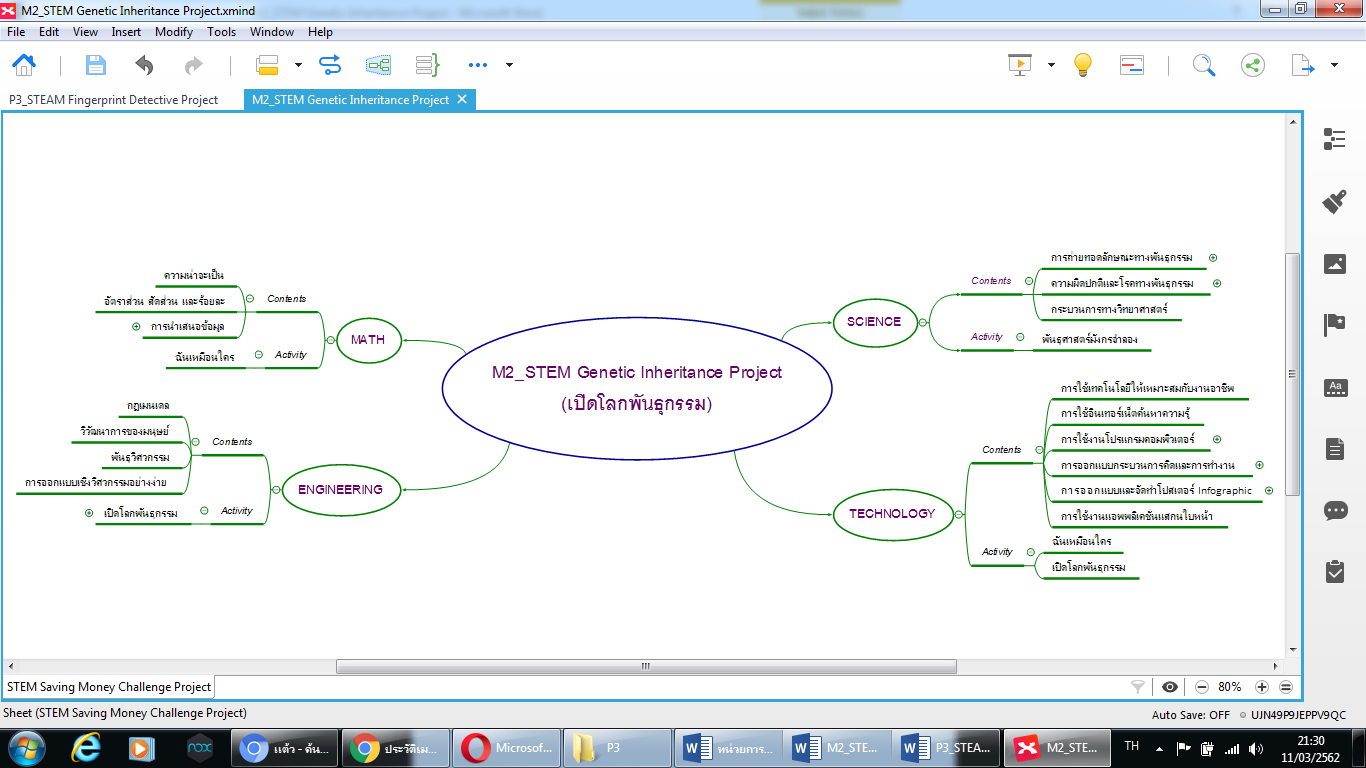 ขั้นที่ระยะเวลาบทบาทของผู้สอนและผู้เรียนโอกาสหรือสิ่งที่นำมาใช้ประเมินผล2ชั่วโมงที่3 - 4วิชา เทคโนโลยีวิชา คณิตศาสตร์ผู้สอนให้ผู้เรียนได้เรียนรู้เรื่องพื้นฐานที่จำเป็นต่อการทำโครงงาน ซึ่งอาจจะสอดแทรกหัวข้อความรู้ในขณะทำกิจกรรมต่างๆ ได้ เช่นความน่าจะเป็นอัตราส่วน สัดส่วน และร้อยละการนำเสนอข้อมูลและบูรณาวิชาเทคโนโลยีด้วยการประยุกต์ใช้งานโปรมแกรมหรือแอพพลิเคชั่นแสกนใบหน้าเพื่อเปรียบเทียบความคล้ายคลึงและเชื้อชาติกิจกรรม: ฉันเหมือนใครผู้สอนให้ผู้เรียนลองใช้งานโปรแกรมหรือแอพพลิเคชั่นแสกนใบหน้าเปรียบเทียบความคล้ายคลึงกับดาราคนไหน มีความเหมือนกับคนชาติใดเมื่อผู้เรียนได้คำตอบของตนเองจากโปรแกรมหรือแอพพลิเคชั่นแล้ว ผู้สอนและผู้เรียนร่วมกันแลกเปลี่ยนเรียนรู้จากคำตอบนั้นว่า ลักษณะใบหน้ามีความคล้ายคลึงกันอย่างไร ? และ อะไรที่เป็นตัวบ่งบอกเชื้อชาติของคนในแต่ละประเทศ โซน หรือทวีป ?ผู้สอนและผู้เรียนร่วมกันสรุปแนวทางการสังเกตลักษณะทางพันธุกรรม เช่น รูปใบหน้า จำนวนชั้นของหนังตา ขนตา สีตา สีผม สีผิว ลักยิ้ม ติ่งหู เส้นผม ความสูง ความถนัดมือ กรุ๊ปเลือด เป็นต้น ผู้สอนให้ผู้เรียนค้นหาและบันทึกความเหมือนหรือความใกล้เคียงกันจากลักษณะทางพันธุกรรม โดยให้ผู้เรียนค้นหาความเหมือนของตนเองกับเพื่อนทุกคนในห้องเรียน ตามแนวทางการสังเกตลักษณะทางพันธุกรรมที่สรุปไว้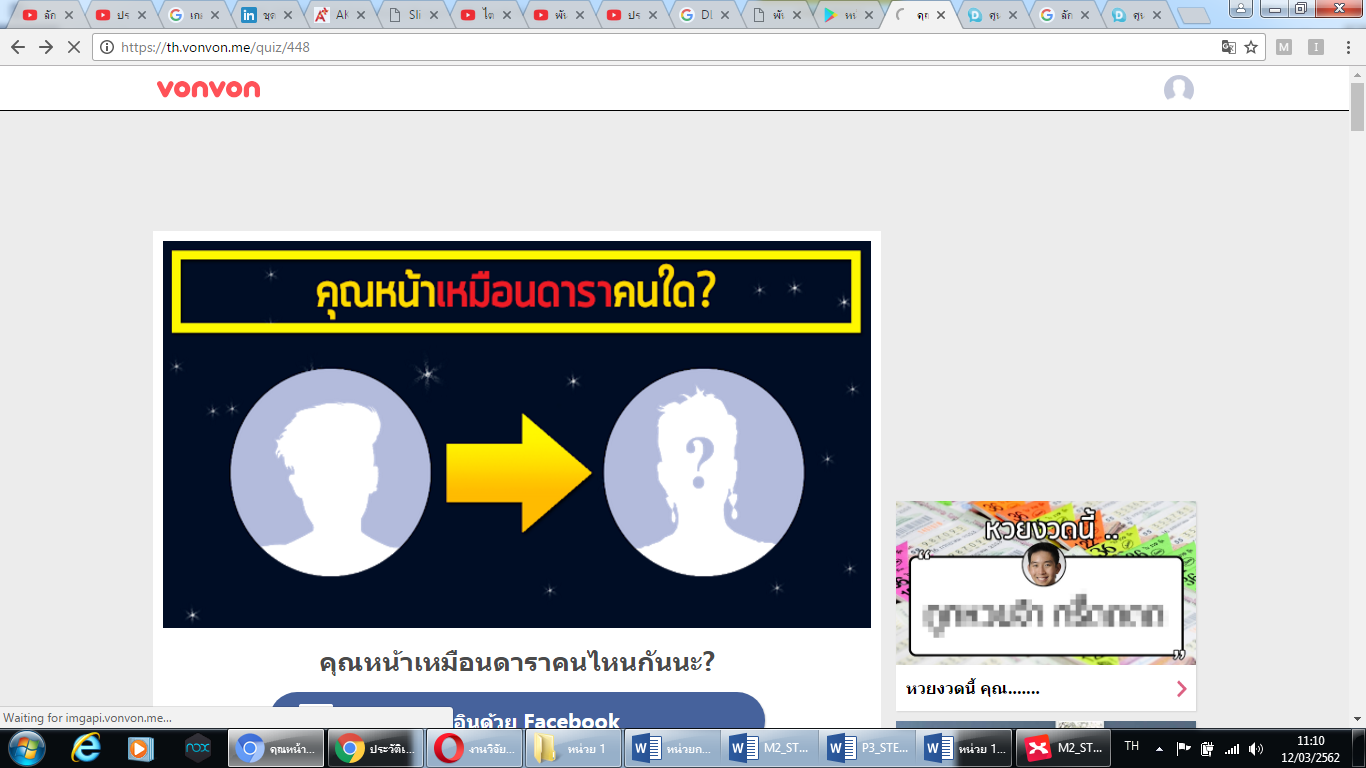 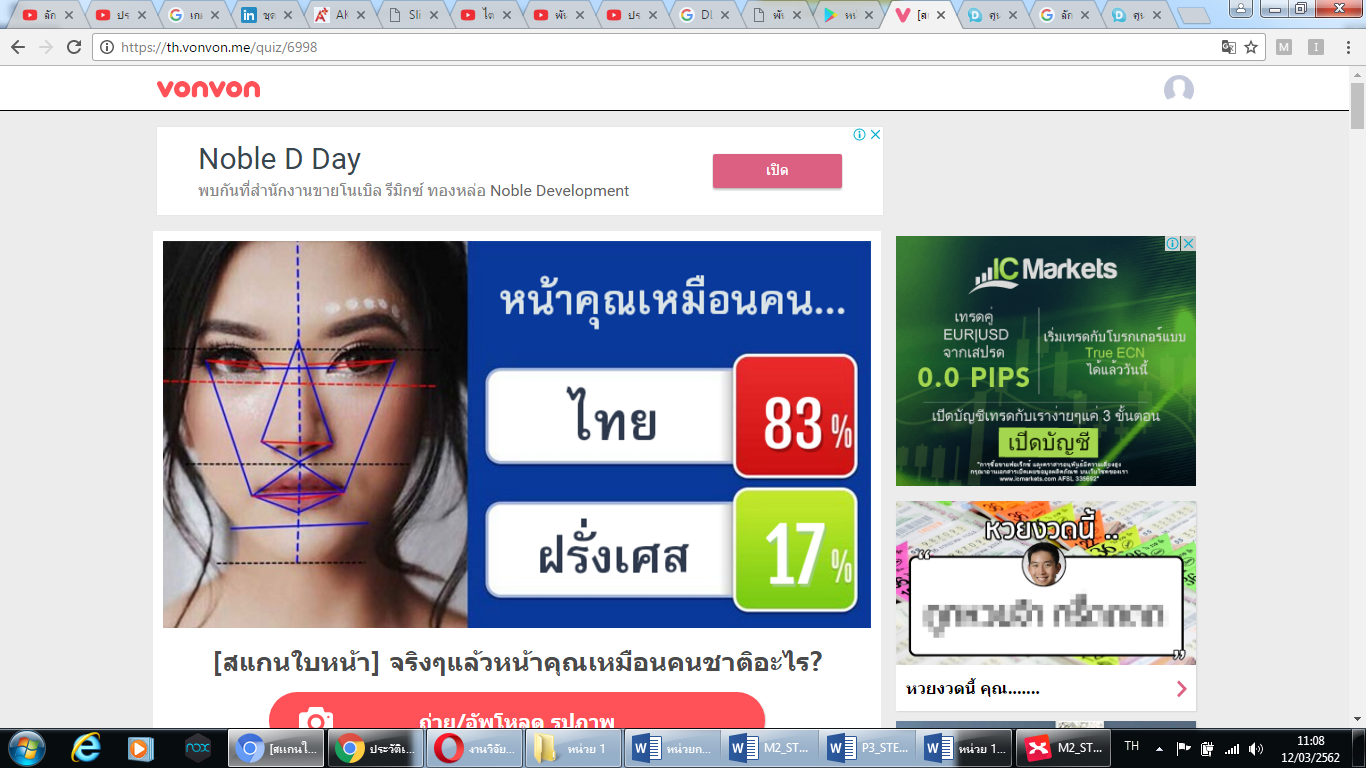 การใช้เทคโนโลยีอย่างเหมาะสมและสร้างสรรค์การคิด ออกแบบ และสร้างสรรค์ผลงานการทำงานอย่างเป็นขั้นเป็นตอนกระบวนการคิดจากการถามคำถามและการให้เหตุผลในการตอบการตอบคำถามอย่างมีเหตุผล/วิธีคิดในการได้มาซึ่งคำตอบความกล้าแสดงความคิดเห็นของตนเองอย่างมีเหตุผล และเปิดใจรับฟังความคิดเห็นของผู้อื่นการแลกเปลี่ยนเรียนรู้ร่วมกันคุณภาพของแนวคิดจากการคิดสะท้อนกลับและการอภิปรายขั้นที่ระยะเวลาบทบาทของผู้สอนและผู้เรียนโอกาสหรือสิ่งที่นำมาใช้ประเมินผลเมื่อผู้เรียนค้นหาความเหมือนของตนเองกับเพื่อนทุกคนในห้องเรียนเสร็จแล้ว ให้จัดทำโปสเตอร์ Infographic โดยบ่งบอกว่าจากการสังเกตลักษณะทางพันธุกรรมภายนอกร่างกายของตนเองกับเพื่อนๆ นั้น ผู้เรียนมีความเหมือนในแต่ละส่วนที่สังเกตเป็นร้อยละเท่าไรเมื่อเทียบกับผู้เรียนทั้งหมด และมีความเหมือนกับเพื่อนคนไหนมากสุด ผู้สอนและผู้เรียนร่วมกันแลกเปลี่ยนเรียนรู้จากผลงาน โดยให้ผู้เรียนแต่ละคนบอกว่าตนเองมีความเหมือนเพื่อนคนไหนมากสุด และขอตัวแทนคู่เหมือนให้เพื่อนๆ ได้ลองสังเกตและแสดงความคิดเห็นร่วมกัน จากนั้นให้ผู้เรียนนำผลงานไปแปะที่ผนังห้องผู้สอนและผู้เรียนร่วมกันสรุปสิ่งที่ได้เรียนรู้และความประทับใจที่เกิดขึ้นจากการทำกิจกรรม3ชั่วโมงที่5 - 7วิชา วิทยาศาสตร์ผู้สอนให้ผู้เรียนได้เรียนรู้เรื่องพื้นฐานที่จำเป็นต่อการทำโครงงาน ซึ่งอาจจะสอดแทรกหัวข้อความรู้ในขณะทำกิจกรรมต่างๆ ได้ เช่นการถ่ายทอดลักษณะทางพันธุกรรมความผิดปกติและโรคทางพันธุกรรมกระบวนการทางวิทยาศาสตร์กิจกรรม: พันธุศาสตร์มังกรจําลองผู้สอนให้ผู้เรียนดูภาพพ่อมังกร แม่มังกร และลูกมังกร แล้วถามชวนผู้เรียนคิดว่า “ลูกมังกรที่เกิดจากพ่อแม่เดียวกันจะมีหน้าตาเหมือนกันหรือไม่ เป็นเพศเดียวกันทั้งหมดหรือไม่ เป็นเพราะเหตุใด” จากนั้นให้ผู้เรียนแสดงความเห็นร่วมกันผู้สอนให้ผู้เรียนเรียนรู้เกี่ยวกับ “บิดาแห่งพันธุศาสตร์ และกฎการถ่ายทอดลักษณะทางพันธุกรรม” จากวีดิทัศน์สื่อการเรียนรู้ เมื่อรับชมวีดิทัศน์จบแล้ว ผู้สอนและผู้เรียนร่วมกันสรุปความรู้เกี่ยวกับกฎของเมนเดลและศัพท์ทางพันธุกรรม เช่น ฟีโนไทป์ จีโนไทป์ แอลลีล พันธุ์แท้ ลักษณะเด่นและด้อย ฯลฯ แล้วบันทึกไว้บนกระดาน เพื่อเป็นการทบทวนองค์ความรู้และประยุกต์ใช้งานต่อไปผู้สอนให้ผู้เรียนสมมุติว่า เราเองเป็นมังกร จากนั้นผู้สอนอธิบายถึงลักษณะพันธุกรรมของมังกรเพื่อใช้ในการถอดรหัส “พันธุศาสตร์มังกร” ซึ่งจะบ่งบอกลักษณะลูกมังกรของตนเอง ดังนี้การคิด ออกแบบ และสร้างสรรค์ผลงานการวางแผนและลงมือปฏิบัติงานตาม กระบวนการทางวิทยาศาสตร์การทำงานอย่างเป็นขั้นเป็นตอนการคิดวิเคราะห์และสรุปข้อมูลอย่างมีเหตุผลความกล้าแสดงความคิดเห็นของตนเองอย่างมีเหตุผลและเปิดใจรับฟังความคิดเห็นของผู้อื่นกระบวนการคิดจากการถามคำถามและการให้เหตุผลในการตอบการตอบคำถามอย่างมีเหตุผล/วิธีคิดในการได้มาซึ่งคำตอบการแลกเปลี่ยนเรียนรู้ร่วมกันคุณภาพของแนวคิดจากการคิดสะท้อนกลับและการอภิปรายขั้นที่ระยะเวลาบทบาทของผู้สอนและผู้เรียนโอกาสหรือสิ่งที่นำมาใช้ประเมินผล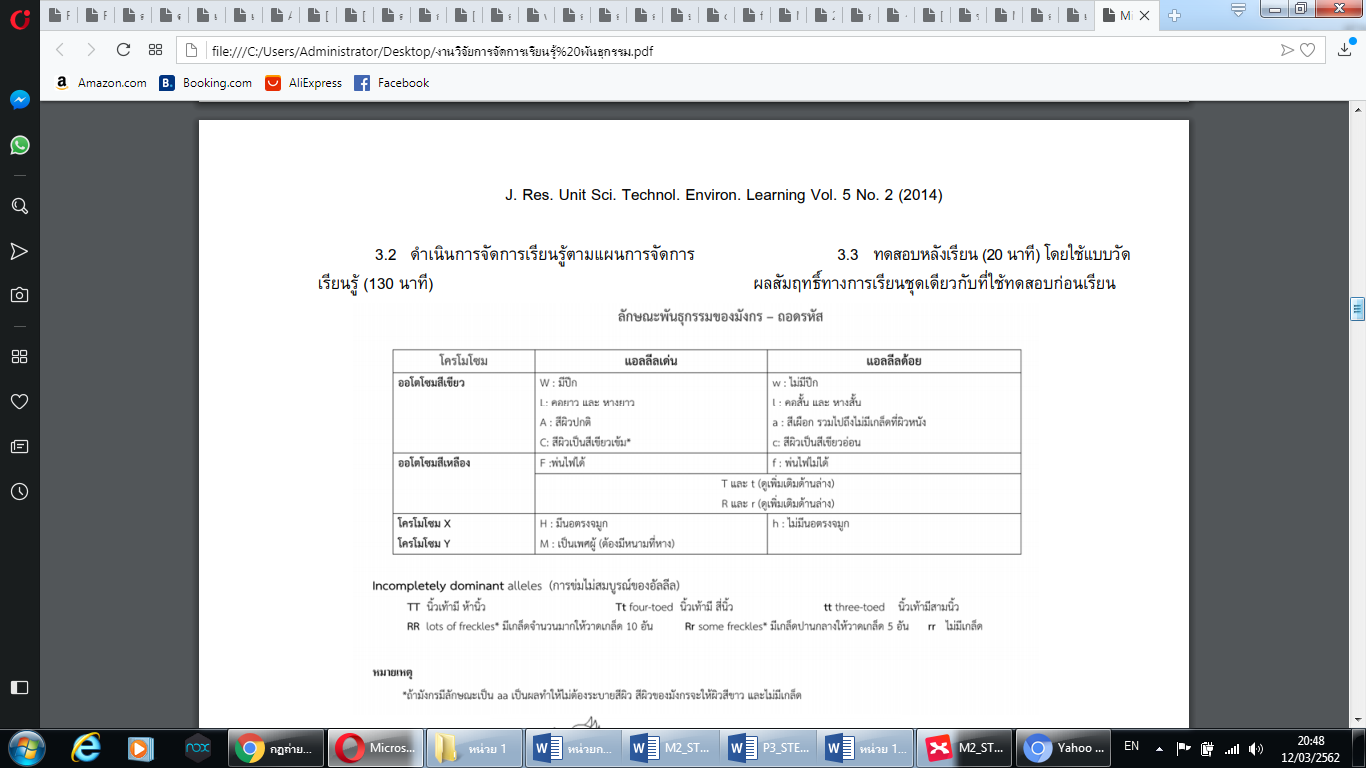 ผู้สอนให้ผู้เรียนครึ่งหนึ่งเป็นมังกรเพศผู้ และอีกครึ่งหนึ่งเป็นเพศเมีย โดยกำหนดให้มังกรแต่ละตัวมีโครโมโซม 3 คู่ (2n=6) แบ่งเป็นโครโมโซมร่างกาย 4 แท่ง และโครโมโซมเพศ 2 แท่ง (เพศผู้คือ XY และเพศเมียคือ XX)ให้ผู้เรียนแต่ละคนออกสุ่มหยิบไม้ไอศกรีม ให้ครบถ้วนตามจำนวนของโครโมโซมที่กำหนดไว้ จากนั้นให้แต่ละคนบันทึกสภาพของยีน (จีโนไทป์) และลักษณะที่แสดงออก (ฟีโนไทป์) ลงในกระดาษ และผู้สอนสุ่มถามผู้เรียนว่า ใครมีลักษณะแบบนี้บ้าง ให้ยกมือขึ้นหรือแสดงออกท่าทางผู้สอนให้ผู้เรียนซึ่งเป็นมังกรเจริญวัยในแต่ละเพศ เริ่มบินหาคู่ โดยเพศผู้ให้กางปีกทำแขนเหยียดตรง เพศเมียให้กางปีกทำแขนงอเล็กน้อย ส่วนตัวที่ไม่มีปีกก็ให้เดินแบบปกติ เมื่อพบเพศตรงข้ามที่ต้องตาต้องใจให้พูดคุยสนทนาทำความรู้จักกันเมื่อได้คู่มังกรแล้ว ให้ผู้เรียนแต่ละคู่สุ่มเลือกไม้ไอศกรีมของตนเองมาคนละ 3 แท่ง โดยแต่ละแท่งให้มาจากโคมโมโซมคนละคู่กัน จากนั้นวางไม้ไอศกรีมที่เลือกแล้วลงข้างกัน และกำหนดให้ไม้ไอศกรีมมังกรเพศผู้เป็นโครโมโซมที่อยู่ในอสุจิ (n=3 โครโมโซมเพศอาจเป็น X หรือ Y)  ไม้ไอศกรีมที่มาจากมังกรเพศเมียเป็นโครโมโซมที่อยู่ในไข่  (n=3 โครโมโซมเพศเป็น X)ขั้นที่ระยะเวลาบทบาทของผู้สอนและผู้เรียนโอกาสหรือสิ่งที่นำมาใช้ประเมินผลให้ผู้เรียนแต่ละคู่บันทึกจีโนไทป์และฟีโนไทป์ที่แสดงออกของเซลล์สืบพันธุ์ลงในตารางบันทึกผล และทำการปฏิสนธิเซลล์สืบพันธ์นั้น จากนั้นให้บันทึกจีโนไทป์และฟีโนไทป์ของลูกมังกร พร้อมทั้งวาดรูประบายสีให้สวยงามตามลักษณะที่กำหนดไว้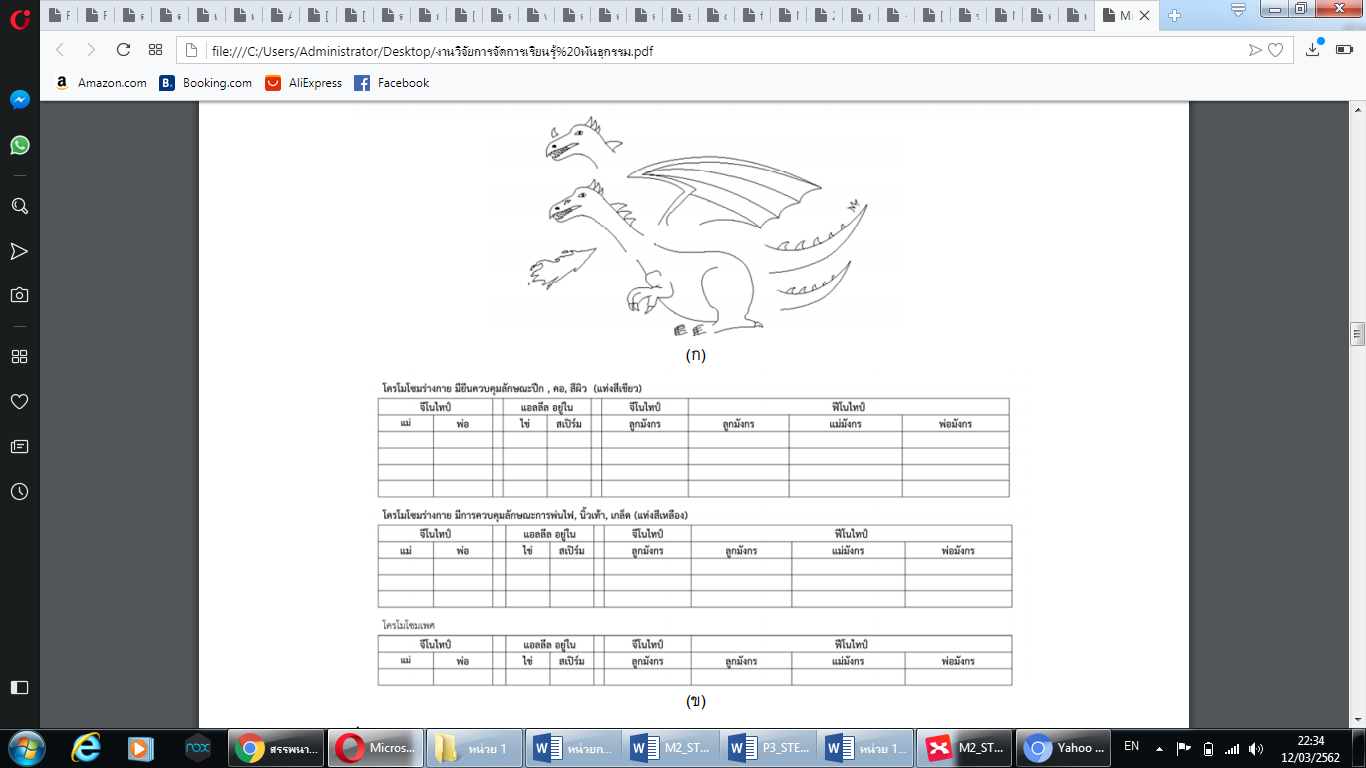 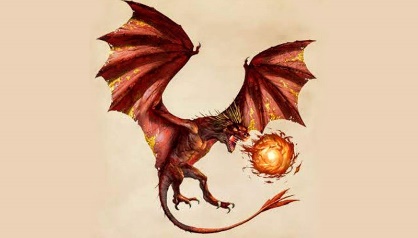 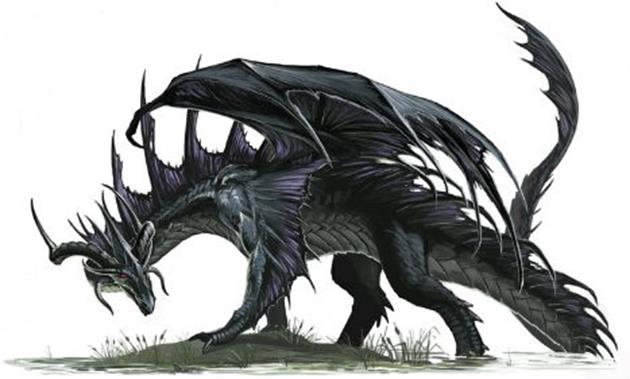 ให้ผู้เรียนแต่ละคู่สุ่มหยิบไม้ไอศกรีมอีกครั้ง เพื่อบ่งบอกลักษณะลูกมังกรอีกตัวหนึ่ง ดังนั้นมังกรแต่ละคู่จะมีลูก 2 ตัว จากนั้นให้ผู้เรียนแต่ละคู่นำเสนอลูกมังกรของตนเองว่ามีลักษณะอย่างไรบ้างให้ผู้เรียนร่วมกันอภิปรายแสดงความคิดเห็นว่าลูกของแต่ละครอบครัวมังกรมีลักษณะเหมือนหรือต่างกันอย่างไรลูกทั้ง 2 ตัว มีลักษณะเหมือนหรือต่างกับพ่อแม่อย่างไร ลูกทั้ง 2 ตัว มีลักษณะตรงกับที่พ่อแม่คาดหวังไว้หรือไม่ผู้สอนและผู้เรียนร่วมกันสรุปสิ่งที่ได้เรียนรู้และความประทับใจที่เกิดขึ้นจากการทำกิจกรรม ซึ่งผู้สอนอาจสอดแทรกความรู้ที่สำคัญเกี่ยวกับเรื่องความผิดปกติ โรคทางพันธุกรรม และแนวทางการป้องกันขั้นที่ระยะเวลาบทบาทของผู้สอนและผู้เรียนโอกาสหรือสิ่งที่นำมาใช้ประเมินผล4ชั่วโมงที่8 - 12วิชา เทคโนโลยีวิชา วิศวกรรมศาสตร์ผู้สอนให้ผู้เรียนได้เรียนรู้เรื่องพื้นฐานที่จำเป็นต่อการทำโครงงาน ซึ่งอาจจะสอดแทรกหัวข้อความรู้ในขณะทำกิจกรรมต่างๆ ได้ เช่น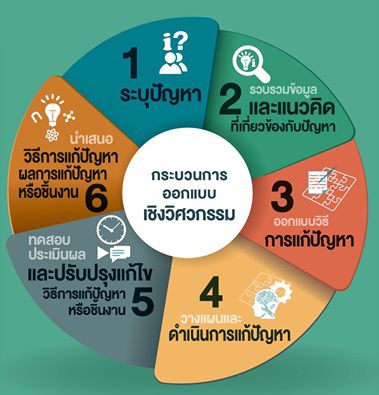 กฎของเมนเดลวิวัฒนาการของมนุษย์พันธุวิศวกรรมการออกแบบเชิงวิศวกรรมอย่างง่ายกิจกรรม/โครงงาน: เปิดโลกพันธุกรรมผู้สอนให้ผู้เรียนแบ่งกลุ่มทำงานตามกระบวนการออกแบบเชิงวิศวกรรม โดยมีโจทย์ที่ท้าทายให้ผู้เรียนได้ร่วมกันคิด ออกแบบ วางแผน และสร้างสื่อการเรียนรู้ “เปิดโลกพันธุกรรม” ให้น้องๆ ระดับประถมศึกษาตอนปลายได้เข้าใจถึงเรื่องการถ่ายทอดลักษณะทางพันธุกรรม โดยเปิดโอกาสให้ผู้เรียนใช้ความคิดสร้างสรรค์ผลงานได้ตามจินตนาการ เช่น ครอบครัวโดเรมอน สัตว์ในตำนาน เป็นต้น ซึ่งอาจจะทำออกมาในรูปแบบบอร์ดเกม การ์ดเกม จิ๊กซอว์ หนังสือทำมือ (Pop-up)ฯลฯให้ผู้เรียนแต่ละกลุ่มร่วมกันระดมความคิดแล้วเขียนเป็น Mind Mapping จากนั้นนำแนวคิดที่ได้มาร่วมกันแลกเปลี่ยนเรียนรู้กันทุกกลุ่ม โดยผู้สอนอาจจะมีหัวข้อนำพาความคิดผู้เรียน เช่นชื่อผลงานแนวคิดประโยชน์วิธีการใช้งานฯลฯให้ผู้เรียนแต่ละกลุ่มนำแนวความคิดที่ได้ออกแบบไว้มาสร้างสรรค์ผลงานตามจินตนาการ ซึ่งขณะที่ผู้เรียนทำโครงงานผู้สอนสามารถสังเกตพฤติกรรมการเรียนรู้ การทำงานร่วมกัน ช่วยอำนวยความสะดวกและสร้างบรรยากาศที่ดีต่อการเรียนรู้กับผู้เรียนการคิด ออกแบบ และสร้างสรรค์ผลงานการวางแผนและลงมือปฏิบัติงานตามกระบวนออกแบบเชิงวิศวกรรมการใช้เทคโนโลยีอย่างเหมาะสมและสร้างสรรค์การทำงานอย่างเป็นขั้นเป็นตอนกระบวนการคิดจากการถามคำถามและการให้เหตุผลในการตอบการตอบคำถามอย่างมีเหตุผล/วิธีคิดในการได้มาซึ่งคำตอบความกล้าแสดงความคิดเห็นของตนเองอย่างมีเหตุผล และเปิดใจรับฟังความคิดเห็นของผู้อื่นการแลกเปลี่ยนเรียนรู้ร่วมกันขั้นที่ระยะเวลาบทบาทของผู้สอนและผู้เรียนโอกาสหรือสิ่งที่นำมาใช้ประเมินผลเมื่อผู้เรียนสร้างผลงานแล้ว ผู้สอนอาจเชิญนักเรียนระดับประถมศึกษาตอนปลายมาทดลองใช้งานและให้สะท้อนผลลัพธ์การใช้งาน เช่น ความรู้ความเข้าใจ ความสนุกเพลิดเพลิน ฯลฯ กับกลุ่มผู้สร้างผลงานนั้นๆ และอาจให้ผู้เรียนพัฒนาผลงานได้ตามความเหมาะสม จากนั้นให้ผู้เรียนแต่ละกลุ่มสรุปสิ่งที่ได้เรียนรู้ผ่านการทำโครงงานและจัดทำโปสเตอร์เพื่อนำเสนอผลงานการนำเสนอผลงานและงานนิทรรศการผลลัพธ์การเรียนรู้ (Presentation & Exhibition)ให้ผู้เรียนนำเสนอผลงานจากโครงงานของตนเอง ตามวิธีการที่ถนัดและเป็นธรรมชาติ เช่น การนำเสนองานด้วยโปรแกรมหรือแอปพลิเคชัน (MS PowerPoint, Canva, Prezi), การนำเสนองานด้วยโปสเตอร์ Infographic, การจัดการแสดง Role Play, รูปแบบ Game Show ผ่าน Mobile Application (Kahoot, Quizizz, Plickers, Socrative), หรือรูปแบบ TEDx Talks  เป็นต้น และให้นำผลงานการเรียนรู้ของตนเองออกมาแสดงในงานนิทรรศการ โดยให้ผลงานผู้เรียนแต่ละคนหรือผลงานแต่ละกลุ่มทั้งหมดที่ได้ทำในโครงงานมาจัดแสดง พร้อมตกแต่งบูธให้สวยงาม ได้แก่ฉันเหมือนใครพันธุศาสตร์มังกรจำลองสื่อการเรียนรู้ “เปิดโลกพันธุกรรม”บันทึกการเรียนรู้ผ่านการทำกิจกรรม/โครงงานถ้าเป็นไปได้อาจเปิดโอกาสให้คนที่สนใจเข้าร่วมงาน เช่น คุณครูในโรงเรียน นักเรียนชั้นอื่นๆ เป็นต้น ได้เข้าร่วม ชื่นชมผลงาน พูดคุย ซักถาม และเข้าร่วมกิจกรรมที่บางกลุ่มอาจมีการเตรียมให้ร่วมสนุก และหากมีความพร้อมเรื่องสถานที่ เวลา และโอกาส ควรขยาย Scale ของงานนิทรรศการนี้ด้วยการเชิญบุคคลภายนอกให้มาร่วมงานด้วยจะเป็นประสบการณ์ที่ดีให้กับผู้เรียนได้ดีมากยิ่งขึ้น เช่น ผู้ปกครอง อาจารย์ผู้สอนและนักเรียนจากโรงเรียนอื่นๆ เป็นต้นการใช้เทคโนโลยีอย่างเหมาะสมและสร้างสรรค์ความกล้าแสดงความคิดเห็นของตนเองอย่างมีเหตุผลและเปิดใจรับฟังความคิดเห็นของผู้อื่นการตอบคำถามอย่างมีเหตุผล/วิธีคิดในการได้มาซึ่งคำตอบคิดสร้างสรรค์ผลงานจากกิจกรรมการเรียนรู้ขั้นที่ระยะเวลาบทบาทของผู้สอนและผู้เรียนโอกาสหรือสิ่งที่นำมาใช้ประเมินผลการสะท้อนคิดจากสิ่งที่ทำ (Reflection)ให้ผู้เรียนได้สะท้อนความรู้ ความคิด และความรู้สึก ที่มีต่อการเรียนรู้แบบ STEM Project ว่า สิ่งที่แตกต่างระหว่างการเรียนรู้ผ่านการทำโครงงานแบบนี้กับการเรียนแบบเดิมที่เคยเรียนมาสิ่งที่ตัวเองได้เรียนรู้นอกจากเนื้อหาบทเรียนสิ่งที่ตัวเองรู้สึกเปลี่ยนแปลงไปสิ่งที่อยากจะบอกกับตัวเอง/ที่ค้นพบในตัวเองสิ่งที่อยากจะบอกเพื่อนร่วมทีมสิ่งที่อยากจะนำไปต่อยอด/ประยุกต์ใช้ในชีวิตประจำวันเรื่องอื่นๆ ที่อยากพูดให้ผู้เรียนลอง ประเมินตนเองด้วยกราฟใยแมงมุม ซึ่งหัวข้อประเมินอาจจะช่วยกันระดมความคิดว่าควรมีหัวข้อสำคัญอะไรบ้าง และช่วงคะแนนเป็นอย่างไร จากนั้นให้ผู้เรียนประเมินตนเอง พร้อมทั้งให้เหตุผลเพื่อที่จะพัฒนาการเรียนรู้ของตนเอง โดยอาจใช้คำถามว่า ครั้งต่อไปเราจะทำอย่างไรให้ได้คะแนนสูงสุด ?  ลงในกระดาษ A4  ซึ่งผู้สอนและผู้เรียนอาจร่วมกันแลกเปลี่ยนความคิดเห็นเกี่ยวกับการพัฒนาการเรียนรู้ของตนเองได้ตามความสมัครใจ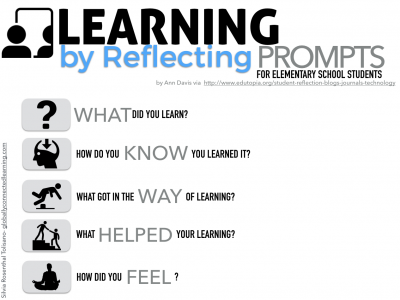 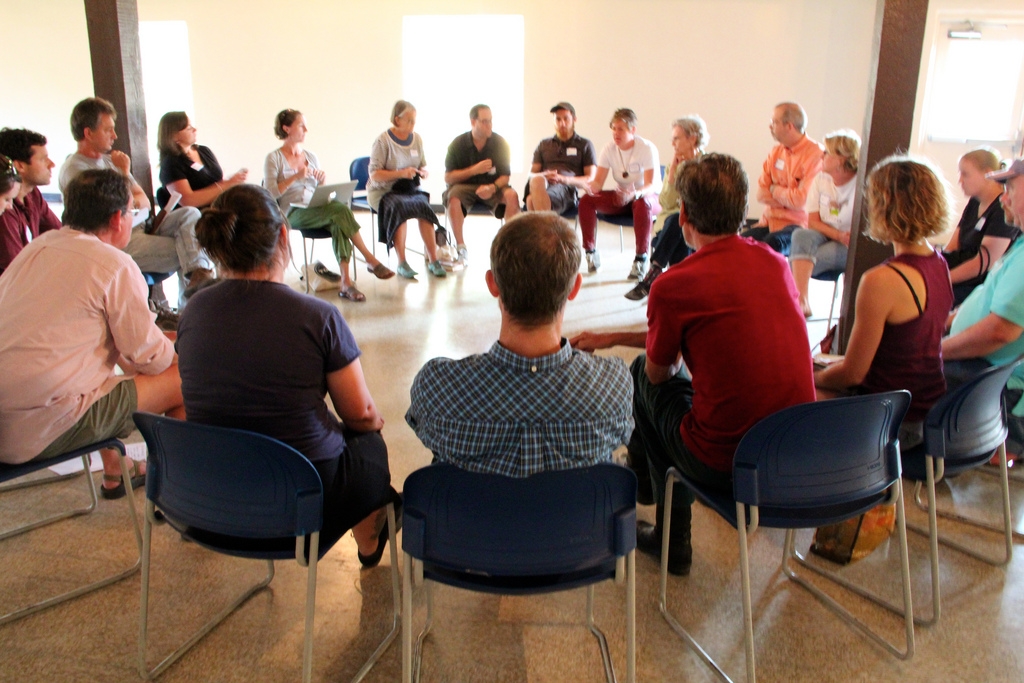 คุณภาพของแนวคิดจากการคิดสะท้อนกลับและการอภิปรายความคิดเห็นร่วมและความคิดเห็นเดิมที่สะท้อนให้เห็นจากการเรียนรู้ในห้องโครงงานการฟังอย่างลึกซึ้ง (สติ)ความคิดสร้างสรรค์ระดมความคิดพร้อมวิธีแก้ปัญหาลำดับขั้นตอน(ลำดับขั้นก่อนหน้านี้)การคิดอย่างมีวิจารณญาณตั้งคำถามและประเมินความคิดและการแก้ปัญหาลำดับขั้นตอน(ลำดับขั้นก่อนหน้านี้)จินตนาการใช้ความรู้สึก ใช้ความเห็นอกเห็นใจ การสังเกต และอธิบายความเกี่ยวโยงของประสบการณ์ของตนและข้อมูลที่ได้สำรวจ ค้นหา ระดมความคิด1, 22, 3, 4เข้าใจบริบทและขอบเขตของปัญหาที่เกิดขึ้นทบทวนทฤษฎีทางเลือกความคิดเห็นและเปรียบเทียบเพื่อหามุมมองเกี่ยวกับปัญหาที่เกิดขึ้น1, 2, 32, 3, 4สอบถามเพื่อสร้างความสัมพันธ์  สร้างมุมมองเชิงบูรณาการ สร้างวินัย และอื่นๆลองเล่นกับความผิดปกติ ความเสี่ยงความคิดที่แตกต่างจากกรอบโดยสิ้นเชิง1, 2, 33, 4ระบุจุดแข็งและจุดอ่อนของหลักฐานข้อโต้แย้ง  คำอ้างและความเชื่อความท้าทายของสมมติฐาน ตรวจสอบความถูกต้อง วิเคราะห์ช่องว่างในการเรียนรู้3, 43, 4ลงมือทำและแบ่งปันนึกภาพ แสดงสิ่งที่คิด ผลิต คิดค้นผลิตภัณฑ์ใหม่ หาวิธีการแก้ปัญหาการทำงานชื่นชมมุมมองความแปลกใหม่ทางการแก้ปัญหาหรือผลกระทบที่อาจเกิดขึ้นได้3, 44ประเมิน หาพื้นฐาน แสดงความคิดเห็น  มีผลิตผลเชิงตรรกะ มีเกณฑ์จริยธรรม หรือสุนทรียศาสตร์ มีการหาเหตุผลตระหนักถึงอคติทางมุมมองของตนเอง (ตามที่ได้รับจากผู้อื่น) ความไม่แน่นอน ข้อจำกัดของวิธีการแก้ปัญหา43, 4ระดับการคิดระดับ 1ระดับ2ระดับ3ระดับ4จินตนาการความรู้สึก ความเอาใจใส่ การสังเกตการอธิบายเพื่อเชื่อมโยงระหว่างประสบการณ์เดิมและความรู้ใหม่สำรวจ ค้นหา และสร้างความคิด(ขั้นตอนที่ 3, 4)ผู้เรียนแสดงให้เห็นการให้ความร่วมมือกับกิจกรรมน้อย ผู้เรียนแสดงให้เห็นการให้ความร่วมมือกับกิจกรรมค่อนข้างน้อย ผู้เรียนแสดงให้เห็นการให้ความร่วมมือกับกิจกรรมอย่างชัดเจน ผู้เรียนแสดงให้เห็นความกระตือรือร้นและมีส่วนร่วมในกิจกรรมอย่างชัดเจนลงมือทำและแบ่งปันแสดงสิ่งที่คิด ผลิตผลิตภัณฑ์ใหม่หาวิธีการแก้ปัญหาการทำงานชื่นชมมุมมองความแปลกใหม่ทางการแก้ปัญหาหรือผลกระทบที่อาจเกิดขึ้นได้(ขั้นตอนที่ 2, 3, 4)สิ่งที่คิดขึ้นใหม่และการอธิบายคำตอบของผู้เรียน ยังมีข้อจำกัดของการยกตัวอย่างประกอบเหตุและผลของการได้มาซึ่งคำตอบสิ่งที่คิดขึ้นใหม่และการอธิบายคำตอบของผู้เรียน มีการยกตัวอย่างประกอบเหตุและผลของการได้มาซึ่งคำตอบบ้าง แต่ยังเบี่ยงเบนไปจากความรู้เดิมเล็กน้อยสิ่งที่คิดขึ้นใหม่และการอธิบายคำตอบของผู้เรียน มีการยกตัวอย่างประกอบเหตุและผลของการได้มาซึ่งคำตอบค่อนข้างชัดเจน มีการอ้างอิงจากศาสตร์อื่นบ้างมาอภิปรายเพิ่มเติมแต่แนวคิดยังคล้ายกับที่เคยมีมาก่อนหน้านี้ แต่ปรับใหม่เป็นรูปแบบของตัวเองสิ่งที่คิดขึ้นใหม่และการอธิบายคำตอบของผู้เรียน มีการยกตัวอย่างประกอบเหตุและผลของการได้มาซึ่งคำตอบชัดเจน มีการอ้างอิงศาสตร์วิชาอื่นๆ มาเชื่อมโยงประกอบ มีเหตุผลที่น่าเชื่อถือ มีการอภิปรายแนวคิดเพิ่มเติมที่ต่างไปจากที่เคยมีมาแต่เดิมเป็นตัวของตัวเองชัดเจน 